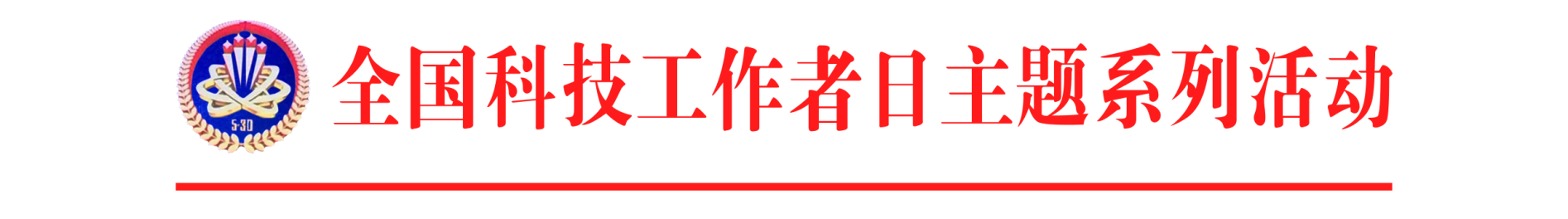 第八届中国科学家教育家企业家论坛之《2019产学研项目合作推介手册》征稿通知各有关单位：“礼赞共和国·追梦新时代——科技志愿服务行动”全国科技工作者日主题系列活动“第八届中国科学家教育家企业家论坛”拟定于2019年9月19-20日在北京人民大会堂和全国总工会中国职工之家隆重举办。为了促进科技与产业深度融合，帮助我国企业解决技术需求、资金需求，推动科技产业高质量发展，本届论坛期间将举办“产学研合作项目推介、路演、对接洽谈活动”，现场发布产学研项目合作信息。如贵单位有项目需要推介，请认真填写《2019产学研项目合作推介申报表》并回传组委会，经审定合格者，将刊入《2019产学研项目合作推介手册》。该手册将赠送参会领导嘉宾人手一册。特此通知中国科学家教育家企业家论坛组委会二○一九年七月2019产学研项目合作推介申报表说明：一、项目简介字数在1000字以内。二、项目分类为：1、先进材料；2、信息科技；3、智能制造；4、生态环境；5、生态农业；6、清洁能源；7、生命科学；8、医养健康；9、军民融合；10教育培训。三、截稿时间为：2019年8月31日。项目名称项目分类项目单位项目简介合作方式□技术转让     □寻求投资     □ 转让股份联 系 人联系电话备    注